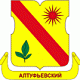 СЕВЕРО-ВОСТОЧНЫЙ АДМИНИСТРАТИВНЫЙ ОКРУГГОСУДАРСТВЕННОЕ БЮДЖЕТНОЕ УЧРЕЖДЕНИЕ ГОРОДА МОСКВЫ«ЖИЛИЩНИК АЛТУФЬЕВСКОГО РАЙОНА»ПРЕДУПРЕЖДЕНИЕНастоящим ставим Вас в известность, что по состоянию на 1 августа 2018г. за Вами числится задолженность по оплате жилищно-коммунальных услуг свыше 2-х месяцев в указанном ниже размере.В соответствии со ст. 153 Жилищного кодекса РФ и статье 210 Гражданского кодекса РФ собственники/наниматели жилых помещений обязаны своевременно и полностью вносить плату за жилое помещение и коммунальные услуги.Согласно части 1 статьи 155 ЖК РФ плата за жилое помещение и коммунальные услуги вносится ежемесячно до 10 (десятого) числа месяца, следующего за истекшим, если иной срок не установлен договором управления многоквартирным домом.В соответствии с пп. 114-122 Постановления Правительства РФ № 354 от 06.05.2011 года (ред. от 26.12.2016) «О предоставлении коммунальных услуг собственникам и пользователям помещений в МКД и жилых домов» (далее - Постановления Правительства РФ № 354) исполнитель (управляющая компания) вправе ограничить или приостановить предоставление коммунальных услуг.Согласно пп. "а" п. 117 Правил предоставления коммунальных услуг собственникам и пользователям помещений в многоквартирных домах и жилых домов (далее – Правила), утвержденных Постановлением Правительства РФ от 06.05.2011 года № 354, управляющая организация ограничивает или приостанавливает предоставление коммунальной услуги, предварительно уведомив об этом потребителя, в случае неполной оплаты потребителем коммунальной услуги через 30 дней после предупреждения (уведомления) потребителя в установленном порядке. график отключения услуги водоотведения. В случае непогашения задолженности по оплате коммунальных услуг в течение 20 дней со дня получения данного предупреждения предоставление Вам коммунальных услуг будет приостановлено.Информацию о произведенных платежах необходимо предоставить  в юридический отдел  ГБУ «Жилищник Алтуфьевского района» по адресу: ул. Стандартная , д. 3, каб. 7, или на адрес электронной почты: gbuur2016@yandex.ru (с указанием в теме письма «Ф.И.О и адреса»).Стандартная улица, д.3, Москва, 127410 ОКПО 1672109,ОГРН 5147746339362, ИНН/КПП 9715005363/771501001телефон: (499)902-22-20факс: (499)902-50-00e-mail:dez.altuf@list.ruАдресЗадолженностьИнженерная ул. д.8, кв.54358710,66Инженерная ул. д.8, кв.74696902,82Инженерная ул. д.34 к.1, кв.8114296,50Инженерная ул. д.34 к.1, кв.21163248,88Инженерная ул. д.9 к.1, кв.74395464,38Инженерная ул. д.20 к.2, кв.18915234,53Стандартная ул. д.1, кв.728925,31Стандартная ул. д.1, кв.3968592,97Стандартная ул. д.1, кв.4288494,03Стандартная ул. д.1, кв.5671355,07Стандартная ул. д.5, кв.3325272,05Стандартная ул. д.5, кв.19349866,39Стандартная ул. д.9 к.1, кв.643893,19Стандартная ул. д.9 к.1, кв.1455048,57Стандартная ул. д.9 к.1, кв.23384262,43Стандартная ул. д.9 к.1, кв.59428205,09Стандартная ул. д.15, кв.2652435,44Стандартная ул. д.15, кв.6576417,06Стандартная ул. д.15 к.2, кв.1574341,03Стандартная ул. д.19 к.2, кв.6518714,76/23677,24Стандартная ул. д.23 к.1, кв.4259127,07Стандартная ул. д.23 к.1, кв.2460036,43Стандартная ул. д.31, кв.489893,95Стандартная ул. д.31, кв.1253737,21Стандартная ул. д.31, кв.1557843,17Стандартная ул. д.31, кв.2365281,95Стандартная ул. д.31, кв.4353898,84Стандартная ул. д.31, кв.6268326,19Черского пр. д.1, кв.5870460,38Черского пр. д.3, кв.634869,81Черского пр. д.3, кв.835908,47Черского пр. д.3, кв.14335931,32Черского пр. д.3, кв.29397248,7Черского пр. д.3, кв.6854375,76Черского пр. д.5, кв.4519007,68Черского пр. д.5, кв.45509084,35Черского пр. д.5, кв.4929425,31Черского пр. д.5, кв.5667495,65Черского пр. д.13, кв.16799827,65Черского пр. д.13, кв.121393312,81Черского пр. д.15, кв.1254157,33Черского пр. д.15, кв.5824405,15Черского пр. д.15, кв.11653361,28Черского пр. д.21А, кв.4540815,39Черского пр. д.21А, кв.4665911,22Черского пр. д.21А, кв.7593643,72Черского пр. д.27, кв.4856918,3Черского пр. д.27, кв.72319453,51Путевой пр. д.4, кв.1573050,83Путевой пр. д.6, кв.30296072,83Путевой пр. д.12, кв.221037006,99Путевой пр. д.24, кв.60345950,36Путевой пр. д.24, кв.83439655,99Путевой пр. д.26, кв.100310301,03Путевой пр. д.26А, кв.43337057,04Путевой пр. д.26А, кв.151341287,04Путевой пр. д.26А, кв.274757256,48Путевой пр. д.28, кв.43380847,27Путевой пр. д.28, кв.80428348,41Путевой пр. д.34, кв.93322099,47Путевой пр. д.38, кв.153402992,61Путевой пр. д.40 к.1, кв.4420929,69Путевой пр. д.40 к.1, кв.23606506,57Путевой пр. д.44, кв.590660,75Путевой пр. д.44, кв.894776,56Путевой пр. д.44, кв.4743964,86Путевой пр. д.50, кв.466140,56Путевой пр. д.50, кв.1136562,32Путевой пр. д.50, кв.30325374,14Костромская ул. д.4, кв.93185460,24Костромская ул. д.4, кв.132630534,69Костромская ул. д.4А, кв.39200443,61Костромская ул. д.4А, кв.119452699,40Костромская ул. д.6, кв.25102574,11Костромская ул. д.6, кв.130312142,64Костромская ул. д.10, кв.40270608,39Костромская ул. д.10, кв.261242063,26Костромская ул. д.12, кв.582263,12Костромская ул. д.12, кв.24120037,94Костромская ул. д.12, кв.49181911,80Костромская ул. д.12, кв.10136179,59Костромская ул. д.12, кв.106398803,11Костромская ул. д.12, кв.139154431,55Костромская ул. д.12А, кв.1490968,46Костромская ул. д.12А, кв.70259173,00Костромская ул. д.12А, кв.12092527,79Костромская ул. д.12А, кв.15460965,37Костромская ул. д.12А, кв.15780506,63Костромская ул. д.12А, кв.167368995,07Костромская ул. д.12А, кв.203100547,85Костромская ул. д.12А, кв.21681350,38Костромская ул. д.12А, кв.21678427,09Костромская ул. д.12А, кв.24364621,39Костромская ул. д.14А, кв.13123712,12Костромская ул. д.14А, кв.15152133,00Костромская ул. д.14А, кв.84203813,03Костромская ул. д.14А, кв.178279883,82Костромская ул. д.14А, кв.179106174,87Костромская ул. д.14А, кв.196272138,73Костромская ул. д.14А, кв.20543865,77Костромская ул. д.14А, кв.226295109,47Костромская ул. д.14А, кв.233245027,72/76409,83Костромская ул. д.14А, кв.240222920,81Костромская ул. д.14А, кв.252492472,57Костромская ул. д.16, кв.90128771,30Костромская ул. д.16, кв.169144992,58Костромская ул. д.16, кв.18655608,97Костромская ул. д.18, кв.17153025,04Костромская ул. д.18, кв.4185937,29Костромская ул. д.18, кв.4887469,39Костромская ул. д.20, кв.59180091,06Костромская ул. д.20, кв.6354704,76Костромская ул. д.20, кв.177165161,40Костромская ул. д.20, кв.18173690,98Костромская ул. д.20, кв.19051327,82Костромская ул. д.20, кв.23767366,96Костромская ул. д.20, кв.263131508,90Алтуфьевское шоссе д.56, кв.65469536,22Алтуфьевское шоссе д.56, кв.154228345,82Алтуфьевское шоссе д.56, кв.215136673,83/34272,62Алтуфьевское шоссе д.56, кв.215136673,83/34272,62Алтуфьевское шоссе д.56, кв.27258213,65Алтуфьевское шоссе д.58А, кв.5787133,64Алтуфьевское шоссе д.58А, кв.16183637,34Алтуфьевское шоссе д.58А, кв.235216476,98/101609,48Алтуфьевское шоссе д.58А, кв.310158138,93Алтуфьевское шоссе д.58Б, кв.20324718,13Алтуфьевское шоссе д.58Б, кв.139653231,65Алтуфьевское шоссе д.60, кв.101418797,88Алтуфьевское шоссе д.62Б, кв.74641739,30Алтуфьевское шоссе д.62В, кв.209424784,14Алтуфьевское шоссе д.64, кв.28616292,22Алтуфьевское шоссе д.64, кв.265530509,82Алтуфьевское шоссе д.64В, кв.723809,27Алтуфьевское шоссе д.64В, кв.8767677,43Алтуфьевское шоссе д.64В, кв.154161266,60Алтуфьевское шоссе д.64В, кв.166103577,73Алтуфьевское шоссе д.64В, кв.176160068,53Алтуфьевское шоссе д.64, кв.265530509,82Алтуфьевское шоссе д.66/2, кв.11234788,59Алтуфьевское шоссе д.66/2, кв.271207106,56Алтуфьевское шоссе д.79, кв.33327639,92Бибиревская ул. д.3, кв.152920438,76Бибиревская ул. д.3, кв.184756198,14Бибиревская ул. д.3, кв.213170114,57Бибиревская ул. д.3, кв.218263682,38Бибиревская ул. д.3, кв.246197924,67Бибиревская ул. д.3, кв.296739253,72Бибиревская ул. д.3, кв.315276770,29Бибиревская ул. д.9, кв.58482924,44Бибиревская ул. д.9, кв.86356205,69Бибиревская ул. д.11, кв.138552698,35Бибиревская ул. д.15, кв.35265888,91Бибиревская ул. д.15, кв.74696557,22Бибиревская ул. д.15, кв.10653241,27Бибиревская ул. д.15, кв.265254505,41Бибиревская ул. д.15, кв.340220452,55Бибиревская ул. д.17, кв.3444369,38Бибиревская ул. д.17, кв.29615269,49Бибиревская ул. д.17, кв.162684855,05Бибиревская ул. д.19, кв.4446764,24Бибиревская ул. д.19, кв.51928330,08Бибиревская ул. д.19, кв.131188983,49Бибиревская ул. д.19, кв.139258179,46